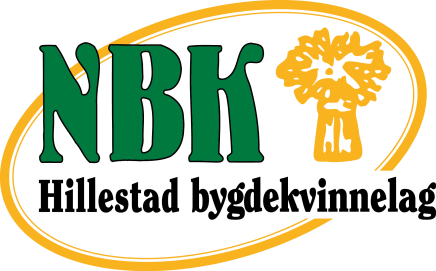  2018 08 20.REFERAT fra MARKEDSFORBEREDENDE MØTE på Bygdestua 20.aug 2018Anne Berit Finden ønsket velkommen og sangen "Jeg er havren" passet jo godt til årstiden. Referater fra mai og juni ble lest av sekretæren. Litt lagssaker ; Vi er som vanlig blitt spurt om å pynte i Hillestad kirke til Høsttakkefesten 23.sept. Marianne og Ingvild tar på seg det. 2 langpannekaker bakes av : Anne Kristiansen og Åse Kristine G.Inspirasjonskveld i Vestfold Bygdekvinnelag er i år i Skjeestua onsdag 19.september kl. 18.30. I tillegg til styret vil Anne K, Kristine M og Marianne L være med. Kathrine Kleveland var også med. Hun hadde meldt seg på selv.På NBKs landsmøte i sommer ble det vedtatt ny arbeidsplan for 2019-2020, ny utgave av politisk plattform og 3 resolusjoner; 1. Frivilligheten- nøkkelen til et inkluderende samfunn, 2. Regjeringen må gjøre mer for å forhindre plastforsøpling, 3. Bygda trenger flere kvinner .Vi snakket videre om litt av hvert på programmet utover høsten; Felles aksjon for Verdens Matvaredag- BYGG 16. oktober.NBK er tildelt UNESCO- status som mat.eksperter. Les mer om dette på nettet.Nytt prosjekt: Tradisjonsmatskolen. Dette kommer vi tilbake til.Invitasjon til Vassås BK lag 70 år 25.august kl 17 på Granly. Anne Berit og Åse Kristine reiser.Kronprinsparets besøk i Holmestrand tirsdag 4. september. Vi skal servere folk kaffe og lefser og Ingvild er trukket ut som lagets representant til å servere hovedpersonene. Orange skjerf til Kirkens bymisjon, Holmestrand. Astrid fortalte om aksjonen. Garn er bestilt, laget betaler garnet til de som vil strikke. Astrid henter det . Hun sendte ei liste rundt det interesserte kunne skrive seg på. De må være ferdig til 16. oktober, helst til 8.oktober , da Kirkens bymisjon kommer på møtet vårt.Etter matpausen fikk markedskomiteen ordet. På Bygdekvinnelagets stand vil det bli servert smaksprøver på saftsuppe med bygg-gryn og informasjon og smaksprøver på vannkefir. Reidvintunet står for grønnsakssalget og Museumsforeningen steiker vafler. Vognhallen skal høytidelig åpnes og innvies av ordføreren.  Vaktlista har stadig fått forandringer, fordi det er meldt mye fravær. Utstillingsansvarlig Marianne fortalte at de i tillegg til annonse også har brukt Facebook aktivt, da spres det til flere, der har hun også lagt ut bilder og info om utstillere. Plakater settes også opp i vid omkrets. Småspeiderne kommer til å overnatte på tunet natt til markedsdagen og vil ha aktiviteter for barn. På fredagen før ordnes teltet og flere av standene. Kassene fra Bygdestua må hentes før det. Torunn fortalte hvordan det lå an med bakestanden og kjøkkengruppa fortalte sitt. Loddsalg; Vi har en del lodd fra før, hele pakker og enkeltlodd. 33,66,99 gir gevinst, 0 gir trøstegevinst. Vi bør ha liste over gevinstene utstillerne kommer med. Vi lager forundringspakker med gevinster vi har igjen fra tidligere år. Ellen Marie skaffer minst 5 gevinster fra butikker o.l.  Vi hadde ikke utlodning denne kvelden og lot dermed gevinstene gå til loddstanden på markedet.Videre ble det informert om "Banksjefen og hans minibank" og tilbudet om "Hest for tog" på linna, med hester fra Hof, til 20 kr pr tur.Til slutt takket leder vertinner og komiteene som har jobbet godt og grundig, og vi ønsket hverandre lykke til med markedet.							Åse Kristine Guthus							       sekretær